18.09.2018.	Nr. 68/TA-VMValsts kancelejaiPar Ministru kabineta sēdes protokollēmuma projektu Pamatojoties uz Ministru kabineta 2009.gada 7.aprīļa noteikumu Nr.300 „Ministru kabineta kārtības rullis” 164.4. apakšpunktu, izskatīšanai Ministru kabineta sēdē iesniedzu Ministru kabineta sēdes protokollēmuma „Par Ministru kabineta 2017. gada 31. janvāra sēdes protokollēmuma (prot.Nr. 5 22.§) “Noteikumu projekts „Papildu prasību ārvalstīs iegūtas profesionālās kvalifikācijas atzīšanai Latvijas Republikā reglamentētās profesijās noteikšanas kārtība”” 2. punktā dotā uzdevuma izpildi” projektu.Pielikumā:	Ministru kabineta sēdes protokollēmuma „Par Ministru kabineta 2017. gada 31. janvāra sēdes protokollēmuma (prot.Nr. 5 22. §) “Noteikumu projekts „Papildu prasību ārvalstīs iegūtas profesionālās kvalifikācijas atzīšanai Latvijas Republikā reglamentētās profesijās noteikšanas kārtība”” 2. punktā dotā uzdevuma izpildi” projekts  (datne: VMprot_170818_adapt) uz 1 lapas;Izglītības un zinātnes ministrijas 2018. gada 12.septembra atzinums Nr. 4-4.1e/2018/3064 (datne: 12.09.2018 - 4-4.1e_2018_3064 - Par Ministru kabineta protokollēmuma projekta) uz 1 lapas.Veselības ministre	                  (paraksts*)	                                    A.ČakšaRoga  67876093dace.roga@vm.gov.lv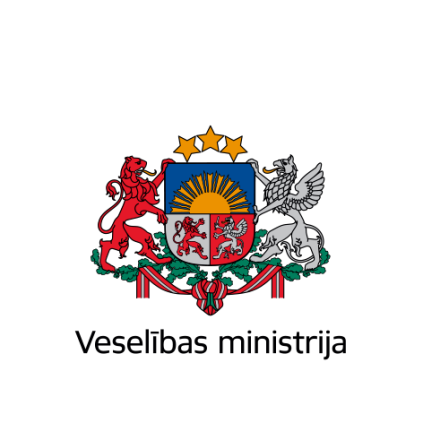 Brīvības iela 72, Rīga, LV-1011, tālr. 67876000, fakss 67876002, e-pasts vm@vm.gov.lv, www.vm.gov.lvBrīvības iela 72, Rīga, LV-1011, tālr. 67876000, fakss 67876002, e-pasts vm@vm.gov.lv, www.vm.gov.lvBrīvības iela 72, Rīga, LV-1011, tālr. 67876000, fakss 67876002, e-pasts vm@vm.gov.lv, www.vm.gov.lvRīgāRīgāRīgāIesniegšanas pamatojumsAr Ministru kabineta 2017. gada 31. janvāra sēdes protokollēmuma (prot.Nr. 5 22.§) „Noteikumu projekts „Papildu prasību ārvalstīs iegūtas profesionālās kvalifikācijas atzīšanai Latvijas Republikā reglamentētās profesijās noteikšanas kārtība” (turpmāk – protokollēmums) 2.punktu tika uzdots Izglītības un zinātnes ministrijai un Veselības ministrijai atbilstoši kompetencei izvērtēt un nepieciešamības gadījumā līdz 2017.gada 31.maijam (ar Ministru kabineta 2018.gada 23.janvāra sēdes protokollēmumu (prot. Nr.5 23.§) termiņš pagarināts līdz 2018.gada 31.maijam) noteiktā kārtībā iesniegt izskatīšanai Ministru kabinetā priekšlikumus grozījumiem normatīvajos aktos, nosakot adaptācijas perioda piemērošanas kārtību reglamentētās profesijās veselības aprūpes jomā. Saskaņā ar likumu „Par reglamentētajām profesijām un profesionālās kvalifikācijas atzīšanu” adaptācijas periods ir periods, kurā profesionālo kvalifikāciju ārvalstīs ieguvusi persona reglamentētajā profesijā Latvijas Republikā darbojas kvalificēta attiecīgās profesijas pārstāvja uzraudzībā. Līdz šim Latvijā nevienā profesionālās kvalifikācijas atzīšanas gadījumā nav noteikts adaptācijas periods, nav izveidojusies prakse adaptācijas perioda nodrošināšanai, veselības aprūpes jomas normatīvajos aktos nav tiesību normu par adaptācijas perioda piemērošanu. Ņemot vērā, ka profesionālās kvalifikācijas atzīšanā saistoša ir Eiropas Parlamenta un Padomes 2005.gada 7.septembra direktīva 2005/36/EK par profesionālo kvalifikāciju atzīšanu (turpmāk direktīva 2005/36/EK), vienoti principi adaptācijas perioda piemērošanā ir visās Eiropas Savienības un Eiropas Ekonomiskās zonas dalībvalstīs.  Lai apzinātu adaptācijas perioda piemērošanas pieredzi veselības aprūpes jomas reglamentētajās profesijās Lietuvā un Igaunijā, kā arī citās Eiropas valstīs, Izglītības un zinātnes ministrija 2018.gada 26.janvārī organizēja starptautisku semināru, kurā piedalījās Eiropas Komisijas, Lietuvas, Igaunijas un Latvijas eksperti profesionālās kvalifikācijas atzīšanas jomā.Gan seminārā gūtā pieredze, gan apkopotā informācija no Eiropas Savienības dalībvalstīm, ļauj secināt, ka Eiropas Savienības un Eiropas Ekonomiskās zonas dalībvalstīs adaptācijas perioda piemērošanā izveidojusies katrā valstī atšķirīga prakse. Izglītības un zinātnes ministrija sadarbībā ar Veselības ministriju atbilstoši Ministru kabineta 2017.gada 31.janvāra sēdes protokollēmuma (prot.Nr. 5 22.§) 2.punktā dotajam uzdevumam ir izvērtējusi iespēju adaptācijas perioda piemērošanai Latvijā reglamentētās profesijās veselības aprūpes jomā, rezultātā panākot konceptuālu vienošanos šādos jautājumos: Atbilstoši Ārstniecības likuma 26.panta pirmajai daļai patstāvīgi nodarboties ar ārstniecību attiecīgajā profesijā atbilstoši Ministru kabineta noteiktajai kompetencei atļauts ārstniecības personām, kuras ir reģistrētas Ārstniecības personu un ārstniecības atbalsta personu reģistrā (turpmāk – ārstniecības personu reģistrs). Atbilstoši Farmācijas  likuma  38.panta otrai daļai patstāvīgi nodarboties ar farmaceitisko aprūpi  attiecīgajā profesijā atbilstoši Ministru kabineta noteiktajai kompetencei atļauts farmaceitam un farmaceita asistentam, kurš ir reģistrēts Latvijas farmaceitu biedrības uzturētajā Farmaceitu un farmaceita asistentu  reģistrā.Saskaņā ar direktīvas 2005/36/EK 1.pantu, kas nosaka, ka šī direktīva attiecas uz to, kā dalībvalstis atzīst kādā citā dalībvalstī iegūtas profesionālās kvalifikācijas, adaptācijas periodu nepiemēro trešajās valstīs iegūtu profesionālo kvalifikāciju atzīšanā.Veselības aprūpes jomas normatīvajos aktos noteiktās tiesību normas ārstniecības personas piekļuvei darbam ārstniecības iestādē (darba tiesiskās attiecības vai izglītības programmas (rezidentūras) ietvaros) nevar tikt attiecinātas uz adaptācijas perioda piemērošanu, līdz ar to nepieciešams noteikt Ārstniecības likumā  brīvas izvēles ārstniecības personas vai studējošas personas prakses tiesības ārstniecības iestādē, piemēram iespēja volontēt, kas būtu piemērojamas arī adaptācijas perioda īstenošanai Latvijā. Ņemot vērā to, ka priekšlikumi grozījumiem normatīvajos aktos, nosakot adaptācijas perioda piemērošanas kārtību reglamentētās profesijās veselības aprūpes jomā Latvijā ir saistīti ar grozījumiem Ārstniecības likumā, Ministru kabineta 2017.gada 31.janvāra sēdes protokollēmuma (prot. Nr. 5 22.§) 2.punktā dotā uzdevuma izpildes termiņu nepieciešams pagarināt līdz 2020.gada 30.jūnijam.Valsts sekretāru sanāksmes datums un numursNav attiecināms.Informācija par saskaņojumiemProjekts saskaņots ar Izglītības un zinātnes ministriju.Informācija par saskaņojumu ar Eiropas Savienības institūcijāmNav attiecināms.Politikas jomaVeselības politikas jomaIndustrijas un pakalpojumu politikas jomaAtbildīgā amatpersonaDace Roga Nozares cilvēkresursu attīstības nodaļas vecākā eksperteUzaicināmās personasProjekta ierobežotas pieejamības statussNav attiecināms.Cita informācijaNav attiecināms.